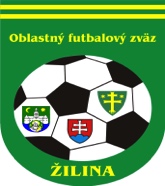 ÚRADNÁ SPRÁVA číslo 4.ŠDK oznamuje FK, že dňa 25.08.2016 o 17:00 hod. sa uskutoční aktív prípraviek a mladších žiakov v priestoroch PRESS CENTRA na západnej tribúne štadióna MŠK Žilina (vstup pod znakom). V prípade záujmu o prihlásenie družstva je potrebné tak urobiť najneskôr do 18.08.2018 na sekretariáte ObFZ Žilina (0908 903 264).ŠDK zároveň oznamuje funkcionárom, že pre účastníkov aktívu prípraviek a mladších žiakov je zabezpečený vstup na stretnutie Fortuna ligy MŠK Žilina – FC Spartak Trnava.ŠDK upozorňuje FK na nové znenie ustanovenia čl. 48 ods. 1 súťažného poriadku SFZ podľa ktorého „V súťažnom stretnutí vo vekovej kategórii mužov v súťažiach riadených SFZ môže družstvo striedať najviac 3 hráčov. V súťažnom stretnutí vo vekovej kategórii mužov v súťažiach riadených RFZ a ObFZ a v súťažnom stretnutí vo vekovej kategórii žien môže družstvo striedať najviac 5 hráčov.“ŠDK upozorňuje všetky FK, že sú povinné zaregistrovať si športových odborníkov, konkrétne vedúceho družstva, trénera, lekára a hlavného usporiadateľa. V súťažiach I. a II. triedy dospelých tiež videotechnika. V prípade, že nebudú športoví odborníci zaregistrovaní a následne uvádzaní v zápisoch o stretnutí do 08.09.2017, ŠDK pristúpi k prijatiu zodpovedajúcich opatrení.1. ŠDK - predseda Peter VACHAN, zasadnutie dňa 23.08.2017Vylúčený po 2. ŽK. DS - pozastavenie výkonu športovej činnosti na 1 súťažné stretnutie (s. s.) nepodmienečne podľa DP čl. 37/3 od 21.08.2017Patrik Sikora, 1308199, Lietava, 5 EURDušan Trhančík, 1136866, Gbeľany, 10 EURPatrik Králik, 1235636, Hvozdnica, 10 EURMichal Mračník, 1199160, Hvozdnica, 10 EURĽuboš Ťažký, 1217620, Divinka-Lalinok, 10 EURNepodmienečne pozastavenie výkonu športovej činnosti podľa čl. 17 DP a podľa DP čl. 71 ods. 1 a 71 ods. 2/a, b:Marek Gašpierik, 1290052, TJ Považský Chlmec, 3 týždne N od 21.08. 2017 podľa DP čl. 48/1c, 2b, 5 EURDisciplinárne oznamy:Anton Šmehýl ,1103440, Zástranie, ŠDK upúšťa od výkonu zvyšku DS s podmienečným odkladom do 31.12.2017, 10 EURPeter Lipka, 1251528, Rašov, ŠDK upúšťa od výkonu zvyšku DS s podmienečným odkladom do 31.12.2017, 10 EURImrich Malík, 1239022, Veľké Rovné, ŠDK upúšťa s účinnosťou od 16.08.2017 od výkonu zvyšku DS s podmienečným odkladom do 31.12.2017, 10 EURMiroslav Grečmal, Kunerad, 2 s.s. od 21.08.2017 podľa DP 48/1a, 2a, 10 EUR1. KŠK Žilina, upozornenie podľa DP 64/1a, 4 za oneskorený príchod na MFS II. MT „B“ žiakov, 10 EURŠDK trestá FK Bitarová pokutou 800 EUR podľa RS 87.3, 10 EURŠportovo – technické oznamy:ŠDK schvaľuje dohodu FK Predmier a TJ Tatran Hrabové o vytvorení spoločného družstva mládeže žiakov.ŠDK oznamuje odhlásenie družstva žiakov TJ Družstevník Bitarová z II. MIRAGE triedy skupiny „B“ žiakov a z uvedeného dôvodu sa neodohrajú stretnutia tohto družstva.Poplatky za zmenu termínu MFS z predchádzajúcich ÚS:KŠK Žilina (MFS 1. trieda MŽ: Rosina - KŠK Žilina), 5 EURLietava ( MFS 3.A muži: Lietava - Zádubnie - výmena HP), 10 EURLietava (MFS 1.trieda dorast. Lietava - Bytčica - výmena HP), 5 EURZmeny termínov súťažných stretnutí:Najbližšie zasadnutie ŠDK sa uskutoční dňa 30.08.2017 o 16:00 hod. v sídle ObFZ Žilina.2. KR – predseda Libor Kolibač, zasadnutie dňa 23.8.2017KR vzhľadom k nereagovaniu na výzvu z ÚS č.3, požiada dňa 31.8.2017 Vv ObFZ Žilina o vyradenie z nominačnej listiny nasledovných R : Hajduk, Holeš, Chodelka, Záň, Mihálik L.,KubíkKR touto cestou oznamuje všetkým R a DZ pôsobiacim v SsFZ, ako i ObFZ, že RS pre súťaže ObFZ Žilina 2017/2018 si je potrebné zakúpiť na sekretariáte ObFZ od 30.8.2017 / cena 1 výtlačku – 2 eurá /. Do vydania, resp vytlačenia nového RS je povinnosťou si tento naštudovať na web stránke ObFZ Žilina.KR pripravuje pre adeptov na funkciu R riadne školenie v termíne, ktorý bude zverejnený včas v ÚS, ako i v novinkách na stránke ObFZ Žilina.Záujemcovia sa môžu prihlásiť na MT 0908 903 264, resp.na web stránke ObFZ Žilina.KR upozorňuje všetkých R na skutočnosť, že 29.8.2017 je štátny sviatok. Komisie ObFZ zasadajú v stredu a teda papierové zápisy z MFS odohraných v dňoch 24.-27.8.2017 je potrebné zaslať poštou 1. triedy najneskôr v pondelok 28.8.2017.KR upozorňuje všetkých R a DZ  na zaplatenie členského  poplatku !Návod na vygenerovanie faktúry na úhradu členského poplatku1.      Prihlásite sa do systému ISSF,2.      Na hornej lište pod vaším menom sa zobrazí možnosť ´´Moje členské poplatky´´,3.      Rozkliknete ´´Moje členské poplatky´´ a zbadáte možnosť ´´generovať faktúru na úhradu členského´´, 4.      Faktúru vám systém vygeneruje a vy faktúru uhradíte pomocou internet bankingu.Bez uhradenia členského poplatku, sa R nedostane pred MFS do systému ISSF,DZ neotvorí Správu delegáta, ani pozorovateľa . R, ktorí do 25.8.2017 neuhradili členský  poplatok, musia pred každým MFS vyhotoviť papierový zápis a postupovať tak, ako keby bol v poruche ISSF, resp. nebol funkčný internet. Každý R musí mať pri sebe vytlačených dostatočný počet Zápisov o stretnutí / na 1 MFS 3x /.Ospravedlnenia: Durmis – do 27.8.., Korenčík – do 27.8.,Vlasatý – 25.8.-10.9., 22.9.-24.9., Vaškovič – 27.8., Martinec R. – 26.8.- 3.9. do 12.00 hod., Tavač / DZ / – PN – do prihlásenia , Zemiak – 26.-27.8.,Ondák – 26.-27.8.,  Rojík  D. – 26.8. – 15.9.., Ištvánik – 28.8. – 2.9., Hreus – 15. – 27.9.2017.Zmena DL č.2. :Kotešová – Lietava / dorast / - Bryndziar za Krajník, Kaštan  za Šupej Rašov – Hliník / muži / - Žeriava / AR 1 /Jablonové – N. Lúčka / muži / - Hreus / AR 1 /Štiavnik – Nededza / dorast SsFZ / - hrá sa 26.8. o 16.00 hod.3. Sekretariát  -  ObFZMINI CHAMPIONS LIGA SLOVENSKO 2017 - turnaj pre chlapcov  U 12 a dievčatá U14Projekt Mini Champions Liga Slovensko je súčasťou Grassroots programu SFZ. Projekt je určený pre futbalové kluby 1., 2. a 3. žiackej ligy v sezóne 2017-18 v príslušnom RFZ bez účasti futbalových klubov so štatútom Futbalovej Akadémie (FA). Kluby so štatútom Útvaru talentovanej mládeže (ÚTM), ktoré majú povinnosť sa zúčastniť projektu na základe licenčného systému mládeže SFZ 2017-18, budú zaradené v projekte až priamo do turnajov krajských kôl. Ostatné družstvá z 2. a 3. žiackych líg odohrajú turnaje - základné kolá vo svojich krajoch. Projekt Mini Champions Liga Slovensko sa hrá na mini-ihriskách s umelou trávou a je určený pre chlapcov a dievčatá v kategóriách mladších žiakov U12 a žiačok U14. Kluby 2. a 3. ligy žiakov - SsFZ môžu posielať vyplnenú záväznú prihlášku do 28.8. 2017 elektronicky (sken) na email: peterstefanak@gmail.com. Propozície turnaja , prihlášku a pravidlá nájdete na stránke www.ssfz.sk - úvodná stránka - aktuality.SFZ :Vážený klubový manažér,

dovolujeme si Vám pripomenúť spôsob fakturácie odstupného za hráčov. Kompletnú informáciu nájdete na tomto odkaze.

http://www.futbalsfz.sk/issf-platobne-predpisy

Poprosím Vás si poriadne prečítať tento návod a hlavne pripomínam že:

"Vo faktúre (vystavuje ju Váš účtovník), ktorú zasielate na SFZ, je POVINNÉ uviesť v položke faktúry ID platobného predpisu (číslo platobného predpisu). Pokiaľ položka faktúry nebude obsahovať ID platobného predpisu pre ovenie na SFZ, faktúra sa nebude považovať za úplnú a nebude uhradená.

Splatnosť faktúry uvádzajte 10 dní. (SFZ uhrádza faktúry BEZODKLADNE, najneskôr však do 10 dní)

Prehľad vygenerovaných platobných predpisov nájdete v menu Prehľad platobných predpisov."Vážený klubový manažér,

dovoľujem si Vám touto cestou oznámiť spustenie avizovaného eshopu na čerpanie kreditov podľa rozhodnutia konferencie SFZ

Eshop sa nachádza na adrese https://eshop.futbalsfz.sk

Poprosím Vás aby ste si pred použítím eshopu pozorne prečítali návody nižsie, ktoré sme pre Vás pripravili, aby sme minimalizovali množstvo otázok, sú to hlavne:
https://eshop.futbalsfz.sk/registracia-osobneho-konta
a
https://eshop.futbalsfz.sk/nakup-za-kredit

Taktiež dávame do pozornosti metodické usmernenie https://eshop.futbalsfz.sk/metodicke-usmernenie-k-nakupu-za-kredit

Dovoľte ešte aby som Vám oznámil, že aktuálny stav položiek v eshope neustále aktualizujeme a špeciálna položka pre platby za delegované osoby v súťažiach mládeže bude nasadená začiatkom septembra, nakoľko až v septembri generovaná mesačná zberná faktúra bude obsahovať prvé takéto platby. O používaní tejto špeciálnej položky Vás budeme podrobne informovať začiatkom septembra.Vážený klubový manažér,

rozhodnutím Ekonomického oddelenie SFZ je možné faktúry (nielen s odstupným) na SFZ zasielať aj elektronicky (v pdf formáte aj s prílohami, pokiaľ sú) na emailovú adresu fakturacia@futbalsfz.sk

Opätovne Vám pripomíname, že pokiaľ faktúry nebudú obsahovať správne údaje (hlavne číslo platobného predpisu vygenerovaného v ISSF), bdú Vám vrátené. Návod ku generovaniu Platobných predpisov je tu: http://www.futbalsfz.sk/issf-platobne-predpisyVážený klubový manažér,
doterajšie kontroly na platnosť licencií všetkých trénerov a ostatných osôb pri nominácií (zápis zo stretnutia) na konkrétne stretnutie, sa na základe požiadavky technického úseku SFZ zmenili tak, že UŽ PRI NAHRÁVANÍ do Vaších družstiev ( v ISSF / družstvá) ich nepridáte do družstva, pokiaľ daná osoba nevyhovuje potrebným licenciám a nastaveniam súťaže.Registračné obdobia:Žiadosť o prestup amatéra sa podáva v registračných obdobiachod 1.7. do 31.7. kalendárneho roka (letné registračné obdobie bez obmedzenia),od 18.7. do 30.9. kalendárneho roka (letné registračné obdobie s obmedzením).Ing. Igor  KRŠKO   v.r.                            Milan MATEJČÍK   v.r.predseda ObFZ                                       sekretár ObFZSúťažKoloDomáciHostiaNový termínpoplatokHPI. trieda dorast3OFK HôrkyTJ Bitarová5.10.2017 o 16,005 € HôrkyII. A trieda žiaci 3TJ LietavaTj Rozvoj Mojš24.8.2017 o 17,005 € LietavaHP MojšII. A trieda žiaci 16TJ Rozvoj MojšTJ Lietava8.4.2018 o 10,00HP LietavaI. trieda dospelí9OŠK NededzaTJ ŠTART Veľké Rovné30.9.2017 o 10,30III. A trieda dospelí7TJ BabkovTJ Ďurčiná29.9.2017 o 15,00II. trieda dospelí7TJ Nezbudská LúčkaTJ Fatran Krasňany4.11.2017 o 13,30II. A trieda žiaci3FK StrečnoTJ Partizán Kunerad25.8.2017 o 17,00II. A trieda žiaci4FK TrnovéTJ Babkov25.8.2017 o 17,00 5 € TrnovéII. B trieda žiaci4TJ Považský ChlmecTJ Hviezda Zádubnie7.9.2017 o 17,005 € ZádubnieII.A trieda žiaci3TJ StrážaTJ Babkov8.9.2017 o 17,00Nariadené ŠDKI. trieda dospelí3TJ StrážaFK Bitarová5.11.2017 o 13,30